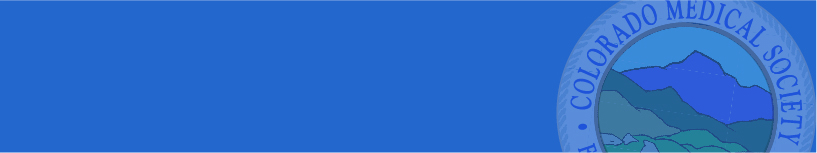 XXXXXX, MD or DO, XXXX, Personal Statement for Election asColorado Medical Society Delegate to the American Medical AssociationNote: Copy/type personal statement of no more than 500 words here using this font and format.